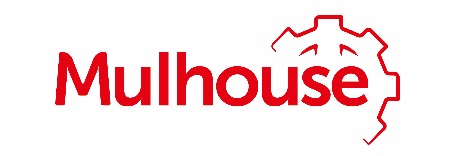 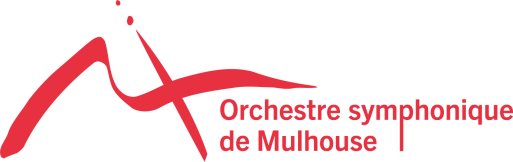 FICHE D’INSCRIPTIONAUDITION DU CHŒURAuditions Samedi 19 novembre de 10h à 16hDimanche 20 novembre de 10h à 18hDate limite d’inscription : mercredi 9 novembre 2022Document à retourner : par mail 		osm.audition@mulhouse-alsace.frpar courrier : 		ORCHESTRE SYMPHONIQUE DE MULHOUSELa Filature - 20 Allée Nathan Katz68090 MULHOUSE Cedexcachet de la poste faisant foiNom		______________Prénom		______________Date de naissance	 ______ /_______/_______Lieu de naissance		______________Nationalité		______________Adresse complète 		______________	____________________________________________________________________________	____________________________________________________________________________Téléphone 	_____/_____/_____/_____/_____/Courriel	_____________________________________@_____________________________________Indiquer votre Registre :□ Soprano 		□ Alto		□ Ténor 	□ Baryton/BasseAvez-vous une expérience de chant choral ? □ Oui 		□ NonSi oui, merci de préciser le nom de l’ensemble et la durée : ________________________________________________________________________________________________________________________________Avez-vous suivi une formation vocale ?□ Oui 		□ NonSi oui, merci de préciser l’établissement et la durée : ________________________________________________________________________________________________________________________________Pratiquez-vous un instrument de musique :□ Oui 		□ NonSi oui, merci de préciser lequel et le nombre d’années : ________________________________________________________________________________________________________________________________ProgrammeEpreuve n°1Gioachino Rossini, Petite ou grande vocaliseEpreuve n°2 (au choix)Wolfgang Amadeus Mozart Requiem, Lacrimosa  début jusqu’à mesure 19.Merci de préciser si vous vous présenterez en :□ Solo 			□ Duo		□ Trio		□ QuatuorLe cas échéant, le nom des personnes avec lesquelles vous vous présenterez : 2	___________________________________________________________________________________3	___________________________________________________________________________________4	 ___________________________________________________________________________________OuUn air au choix.Compositeur :	__________________________________________________________________________Titre :		____________	Merci de bien vouloir apporter la partition chant / piano le jour de l’épreuve.